IntroduzioneIn questa lezione si tratterà di alcuni richiami di scienza delle costruzioni, si conscluderà lo studio della maglia triangolare effettuato col MAXIMA andando a calcolare il coefficiente di correzione presente nella formula dell’energia potenziale. Infine verrà impostata la parte iniziale della simulazione FEM della piastra 4 nodi partendo dalla costruzione della geometria della piastra stessa.Teorema di Castigliano: richiamiIl teorema di Castigliano permette di risolvere, per vincoli interni, strutture sollecitate da carichi esterni o precaricate internamente.Si consideri, per esempio, una maglia rettangolare a cui viene applicato un carico P arbitrario, come in Figura 1. Tale maglia è appoggiata su una cerniera e un carrello. 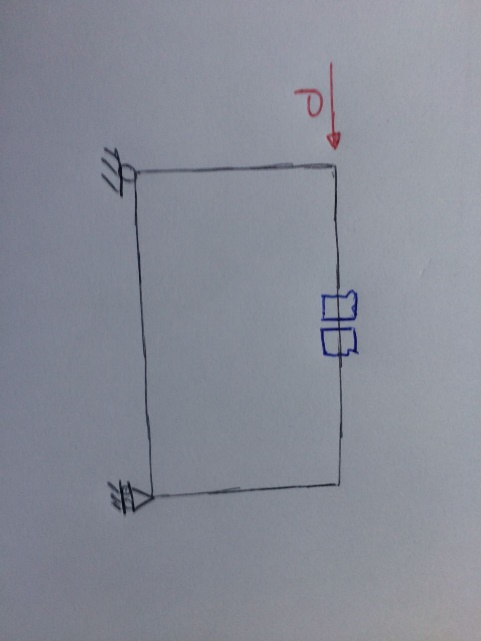 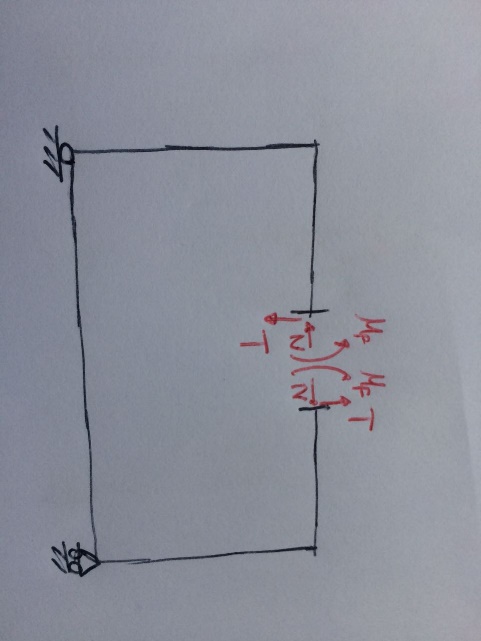 Figura 1: Maglia rettangolare sollecitata da P       Figura 2: Struttura tagliata e carichi fittiziSi tagli la struttura in un punto generico -vedi Figura 2- ottenendo così una struttura a maglia aperta che viene studiata attraverso considerazioni di equilibrio; si introducano quindi sei carichi fittizi: un taglio T, uno sforzo normale N e un momento flettente Mf, uguali ed opposti, per ognuna delle due sezioni. Questo garantisce che non ci sia compenetrazione e/o allontanamento tra i due tratti di trave.Poiché valgono le ipotesi di linearità, è possibile utilizzare il principio di sovrapposizione degli effetti. Si confronta la configurazione indeformata con quella deformata indotta dalle singole componenti di sollecitazione (Figura 3).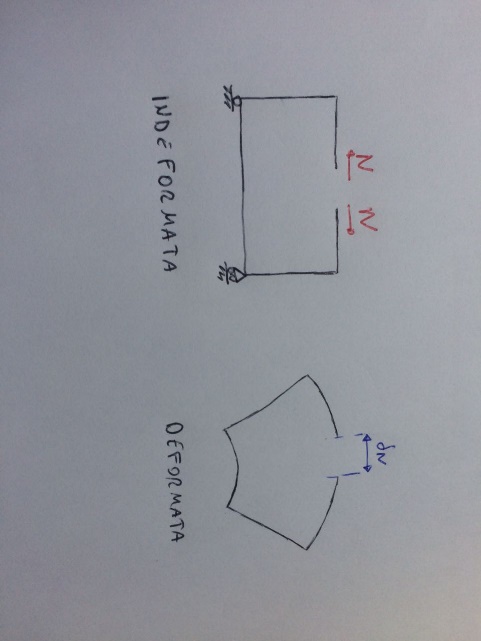 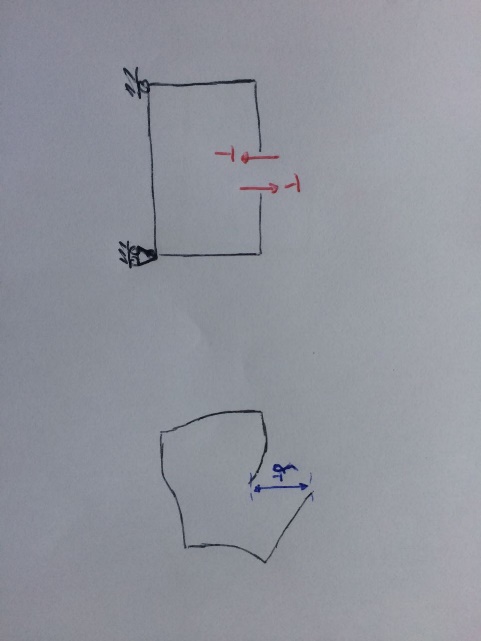 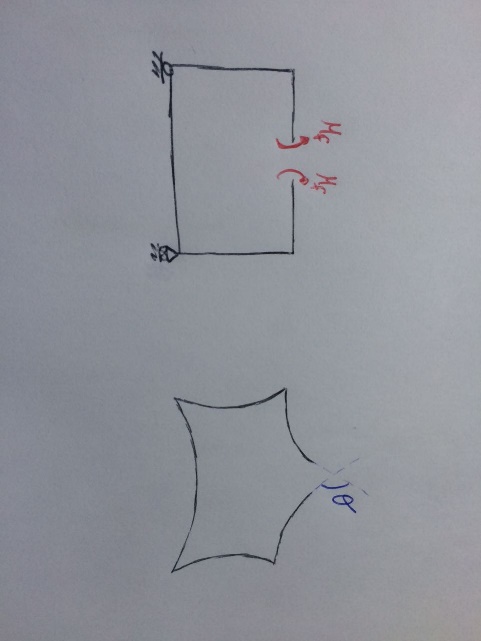 Figura 3: Configurazioni indeformate e deformate della magliaSi prende innanzitutto lo sforzo normale N. Questo provoca un'apertura della maglia pari a δN. Per il teorema di Castigliano δN risulta pari a:dove U(P, N, T, Mf) è l'energia potenziale elastica che si ricava dalla formula generale di seguito riportata.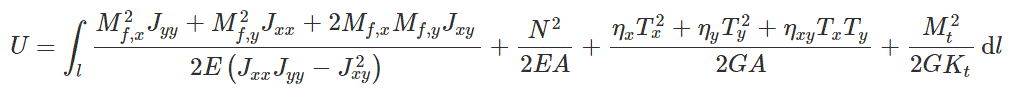 Analogamente si considera lo sforzo di taglio T e si calcola lo spostamente δT della struttura. Questo vale:Infine, considerando il momento flettente Mf si determina l'angolo θ come:θ rappresenta l'angolo compreso tra le tangenti ai tratti di trave tagliata.A questo punto, al fine di garantire la continuità del materiale, si impone δN = δT = θ = 0.Caso reale precaricatoSi consideri ora un caso in cui spostamenti e rotazioni sono diversi da zero. Si prenda una sezione rettangolare realizzata con tubolari a sezione circolare, tagliati a fetta di salame a 45⁰ in corrispondenza degli angoli. A causa degli errori di manifattura si consideri il taglio con una tolleranza di 2⁰; ci sarà pertanto un gioco tra le travi estremali. Si forzi il contatto con una dima con ganasce e si saldino tra loro le due travi: si ottiene pertanto una struttura precaricata.Per garantire la continuità si trasmettano, come nel caso precedente, dei carichi esterni fittizi Fx, Fy e Cz, come in Figura 4.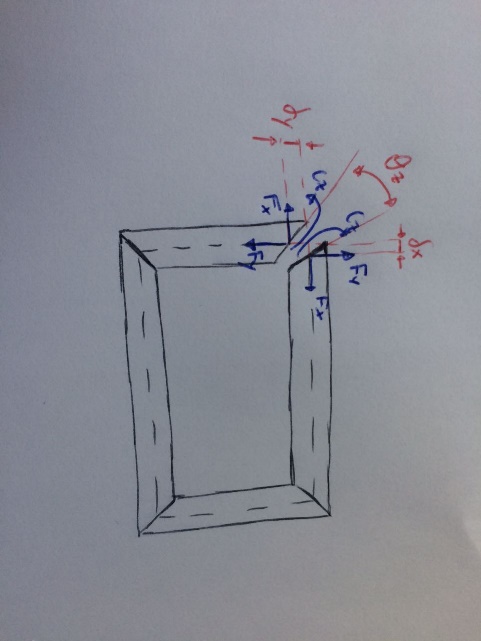 Figura 4: Caso reale con rotazioni e spostamenti diversi da zeroSi applichi nuovamente il teorema di Castigliano e si ricavino i disallineamenti assiali e quello angolare δx, δy e θz., ora diversi da zero. Con delle forchette di tolleranza si valuti quindi il massimo stato di precaricamento. Maglia triangolareSi consideri la maglia triangolare esaminata durante la lezione precedente e si analizzi la differenza tra il caso iperstatico iniziale ed il caso isostatico ottenuto introducendo delle cerniere fittizie.Si utilizza il comando append per accodare due liste e il commando assume per definire la natura postitiva o negativa di alcune grandezze: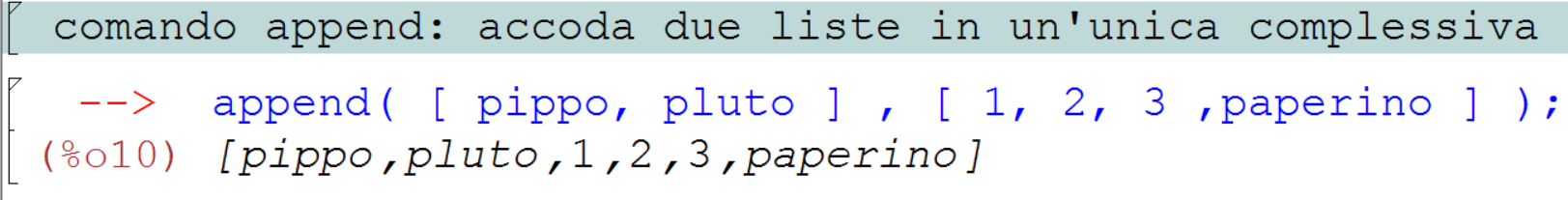 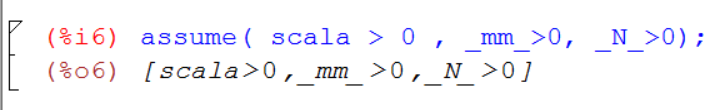 Si attribuiscano dei valori numerici alle grandezze già introdotte e si proceda con il calcolo del momento d’inerzia della sezione circolare cava.Tale formula è valida nell’ipotesi di spessore sottile (s << rm) e considerando che η dipende da θ secondo la formula: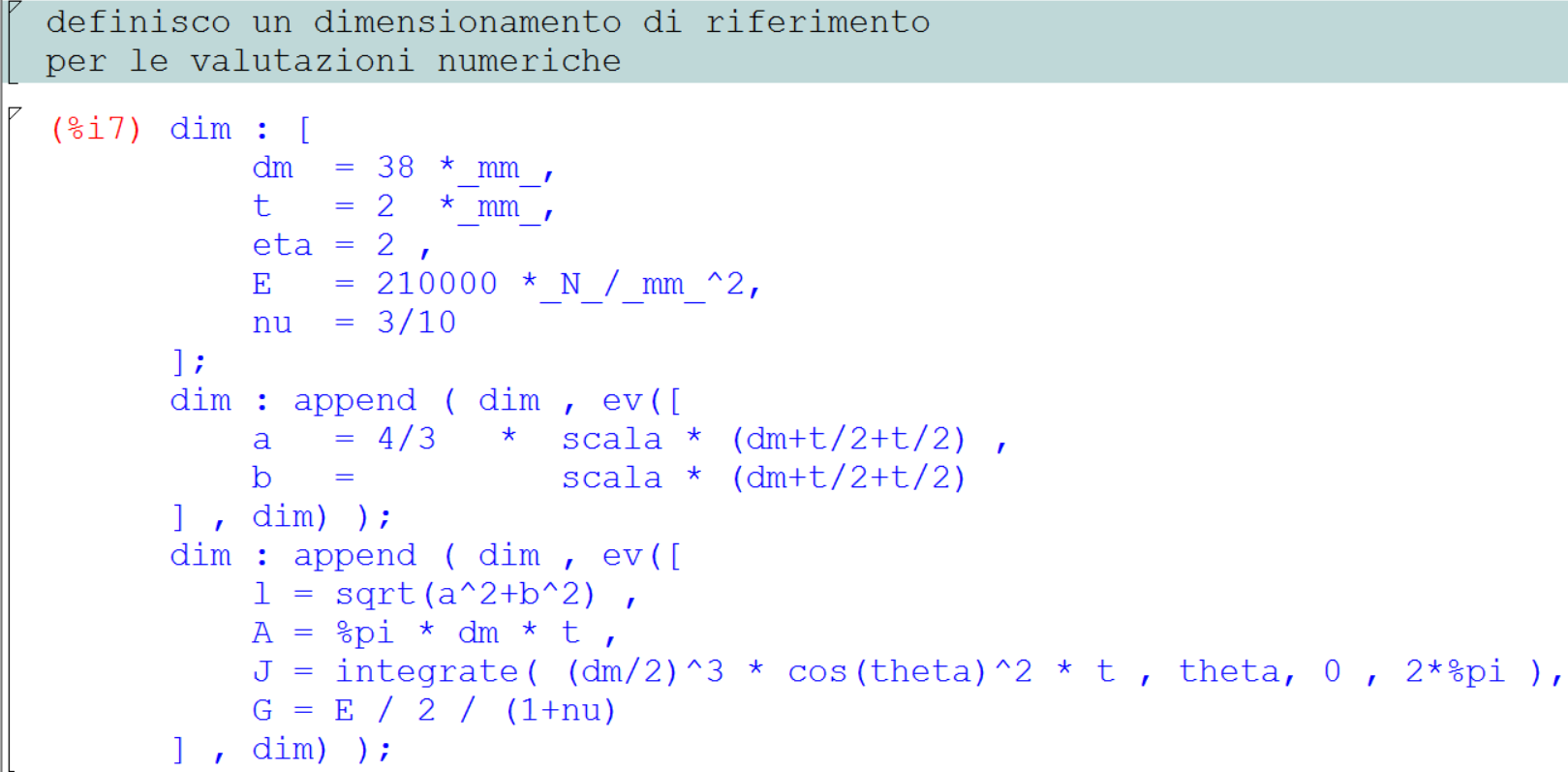 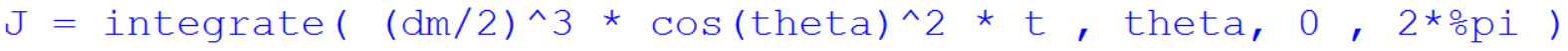 Così facendo si calcoli l’errore relativo tra caso reale iperstatico e caso semplificato isostatico, come erel= (δiper-δiso)/δiper, dove δiper e δiso sono gli spostamenti valutati nei due casi. Si ottiene così un errore relativo del 2%, legato alla maggiore cedevolezza delle cerniere.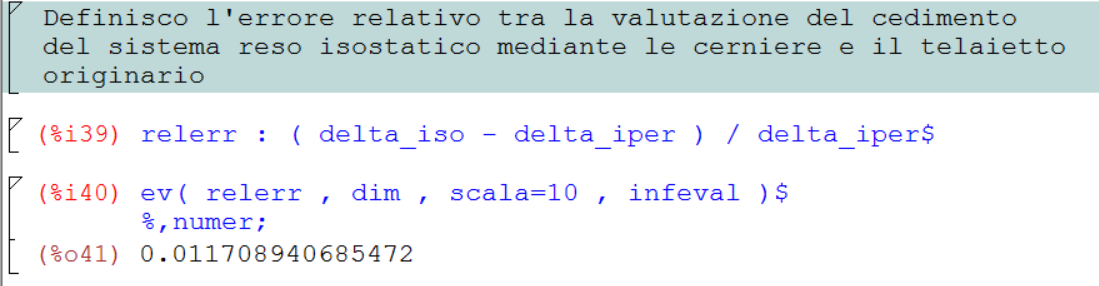 Si è ora in grado di creare un grafico che mostra la variazione di errore relativo in funzione dell’incremento di spessore t della parete. Si introduce, tra i comandi, un parametro scala; inoltre si crea un grafico logaritmico utilizzando la sintassi [logx], [logy].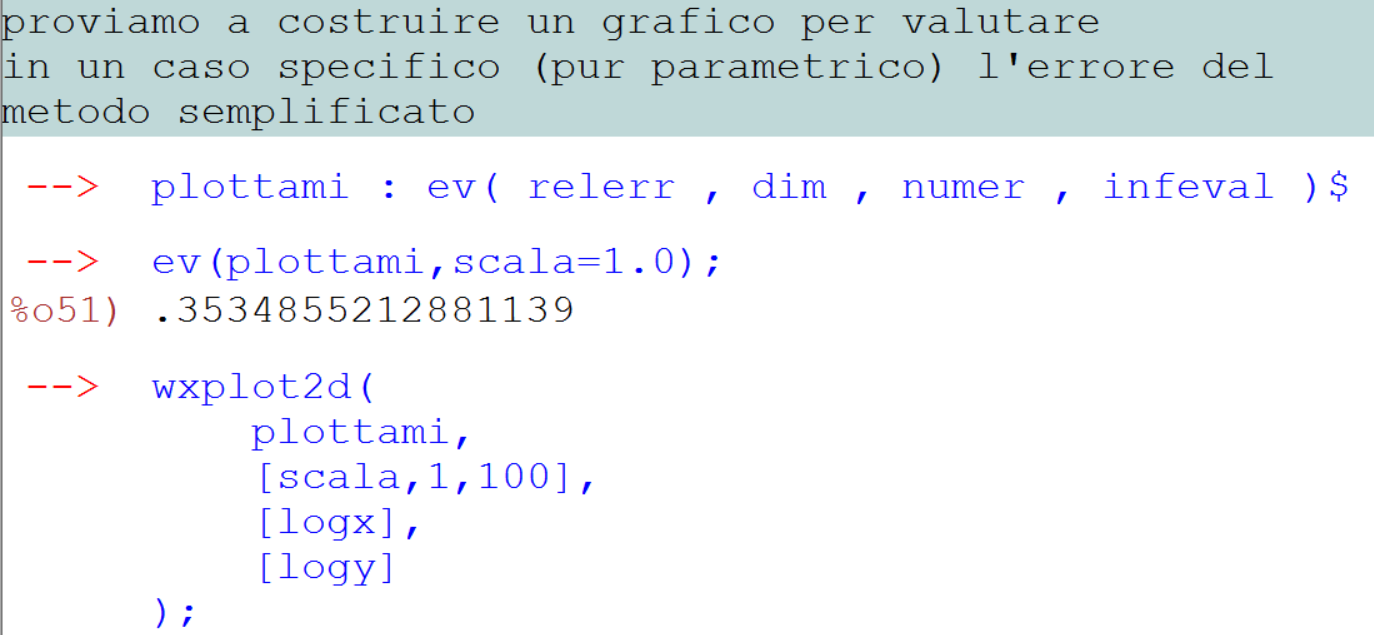 Calcolo del coefficiente correttivoPer il calcolo dell’energia potenziale elastica U della maglia triangolare è stato necessario attribuire un valore numerico al coefficiente correttivo α legato al taglio (si è preso α=2 per sezioni circolari sottili); si ricavi tale valore come rapporto tra il contributo energetico esatto e il contributo energetico nominale.Nel maxima si introduce la sintassi per definire una grandezza in funzione di un dato parametro. Si utilizza il comando define. Qui di seguito viene riportato un esempio: 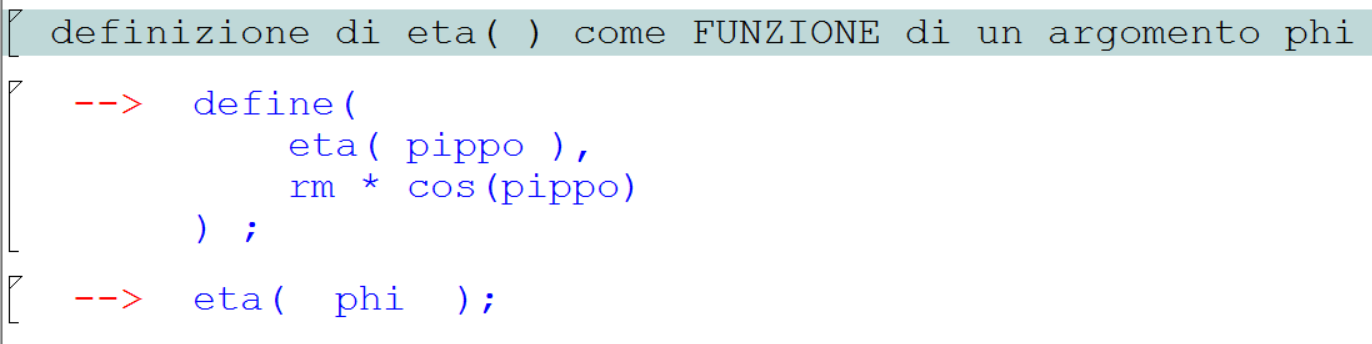 Si consideri una generica sezione sulla quale è applicato un taglio Tη (quindi con Tξ=0); sul generico elementino agiranno le tensioni τzξ e τzη (vedi Figura 5).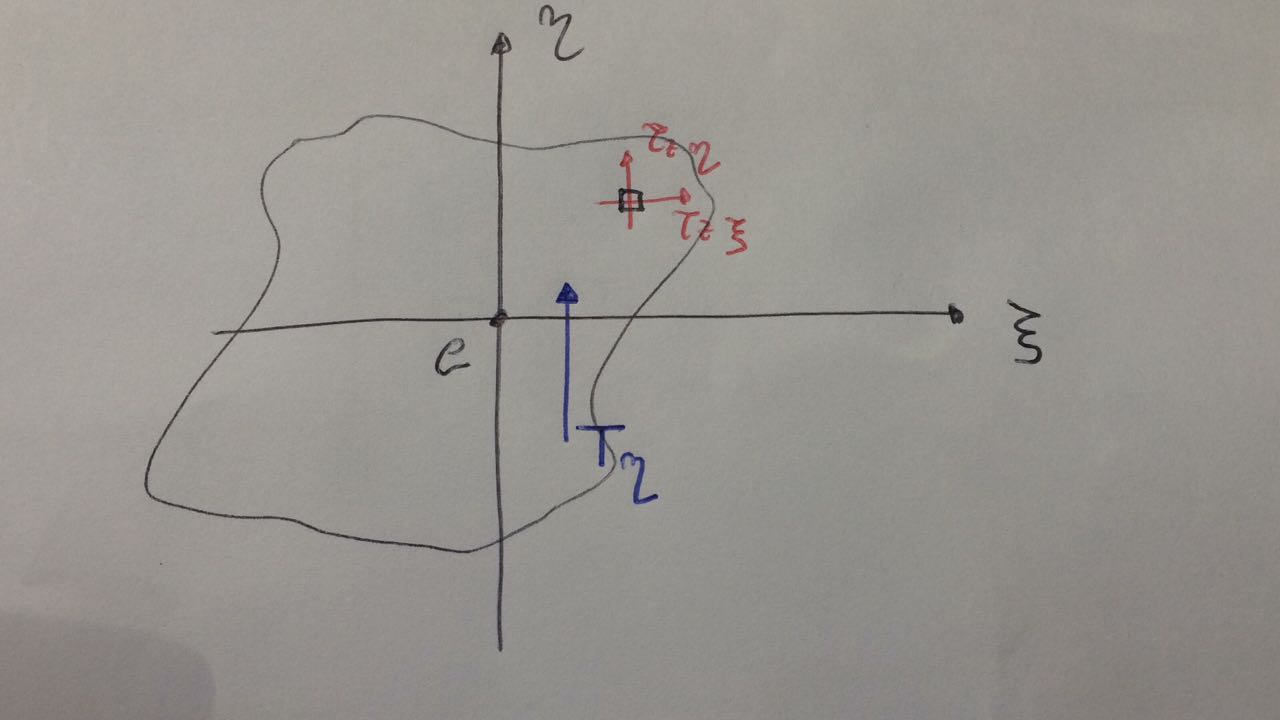 Figura 5: Applicazione del taglio e sforzi agenti sul generico elementinoL’energia potenziale esatta sarà pari a:È quindi possibile calcolare l’energia potenziale elastica andando a valutare numericamente ; per fare ciò applichiamo la formula di Jourawski a una sezione circolare cava (identica al caso simulato); si considera metà sezione, essendo quest’ultima simmetrica (vedi Figura 6). L’energia potenziale determinata dovrà quindi essere moltiplicata per 2.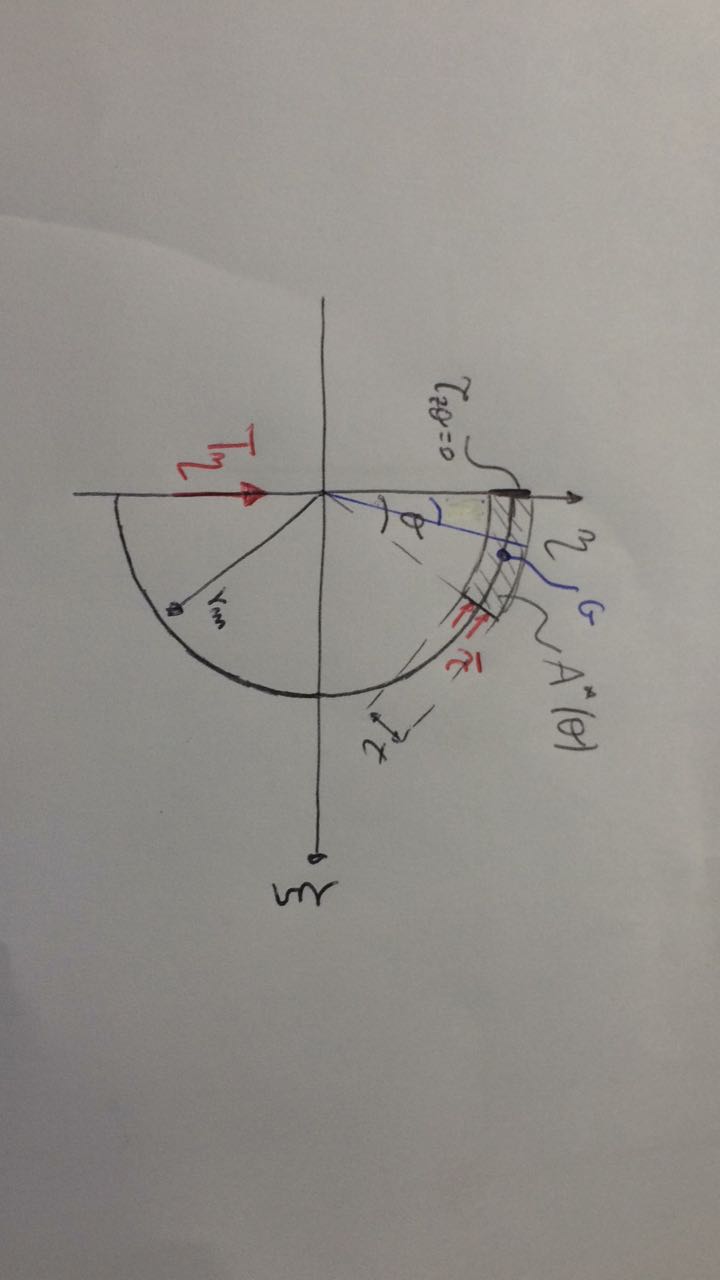 Figura 6: Metà della sezione cava in parete sottile alla quale applico JourawskiSi applichi la formula di Jourawski per determinare :dove si valutano l’area, il momento d’inerzia  e il momento statico =A**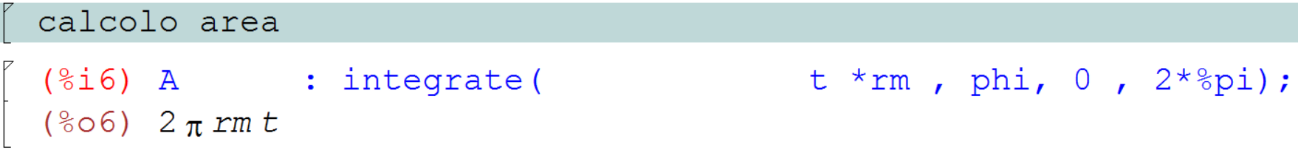 Per quanto riguarda il momento d’inerzia :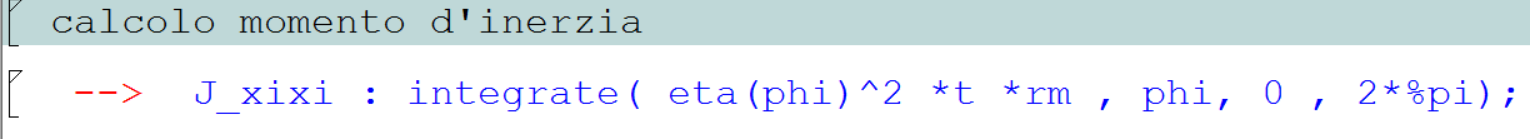 Infine per il momento statico: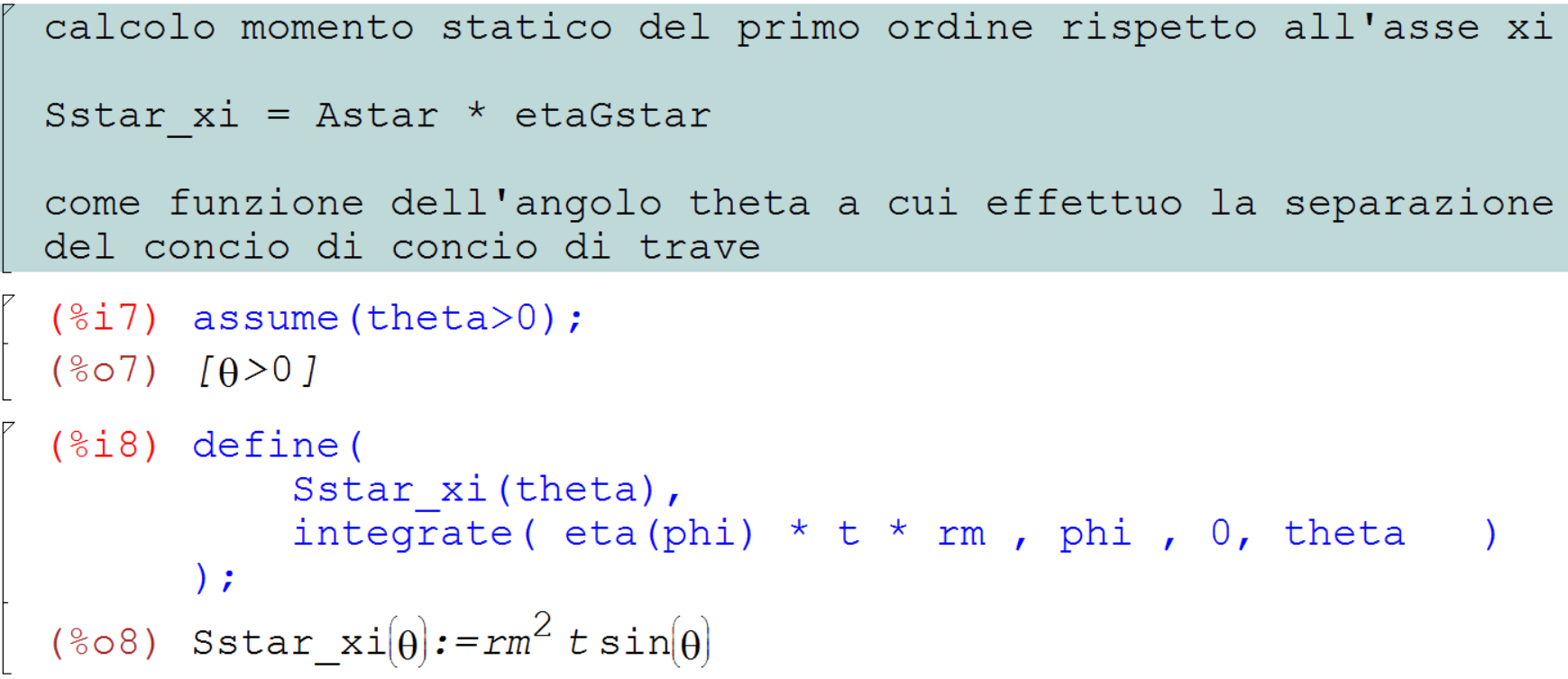 Col MAXIMA si può adesso scrivere la formula di Jourawski: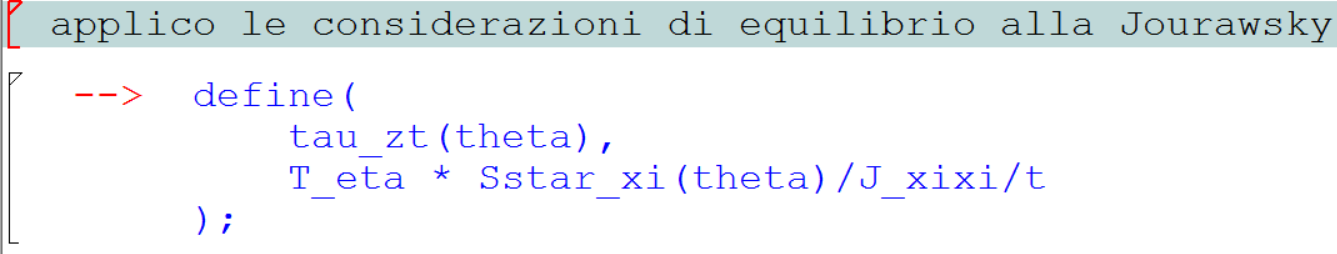 Integrando il risultato ottenuto e imponendolo uguale all’energia potenziale nominale si ricava il valore del coefficiente correttivo.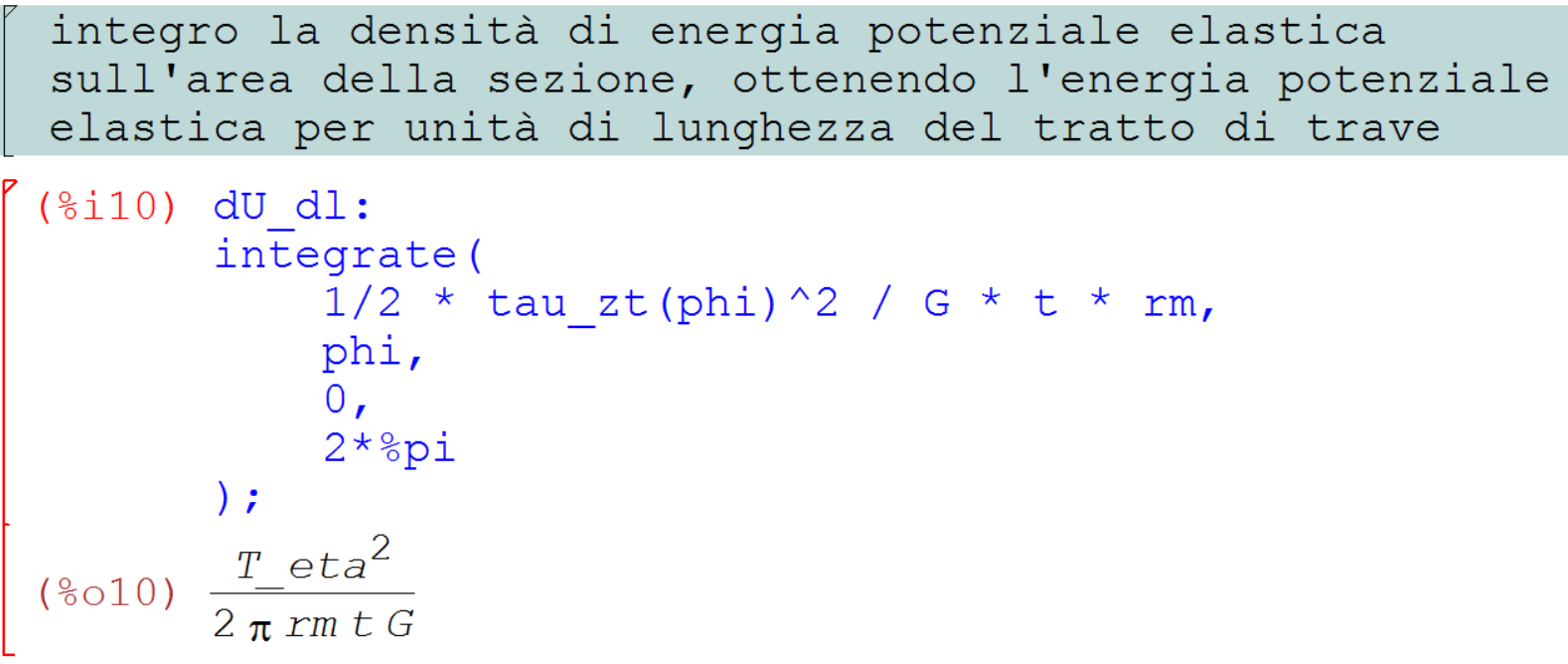 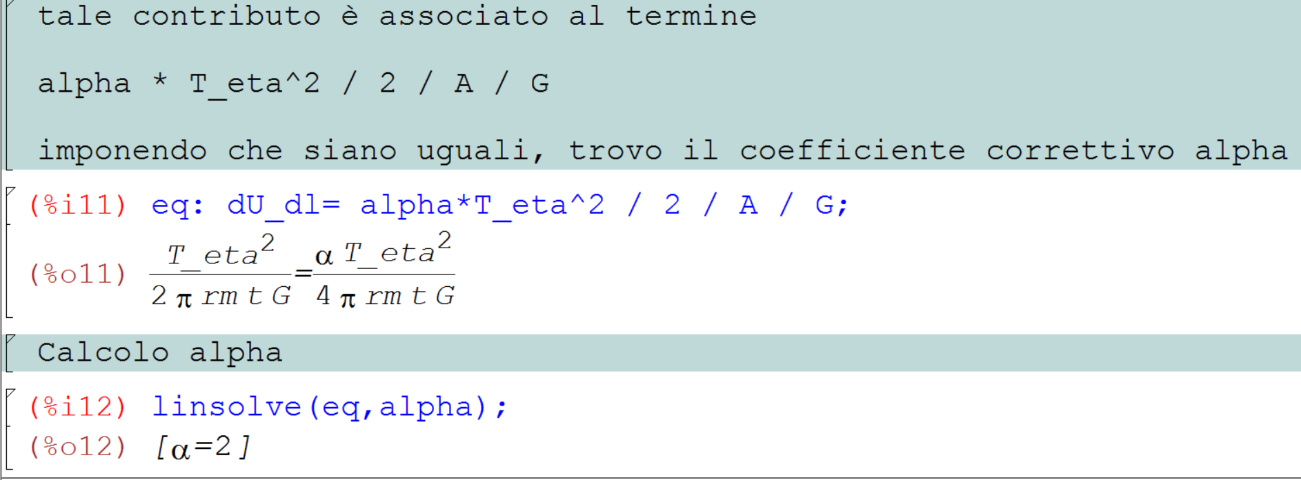 Primi passi col FEMApro il terminale e inserisco la seguente riga di codice:mentat2013.1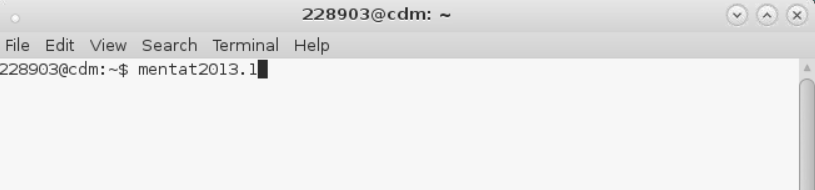 Il software FEM Marc Mentat viene dunque avviato.Creazione della MeshSi vuole costruire un elemento piastra formato da 4 nodi. Si inseriscono dunque nel Mentat le coordinate dei nodi.Mesh generation → Nodes → add: (-1;-1;0), (1;-1;0), (1;1;0), (-1;1;0)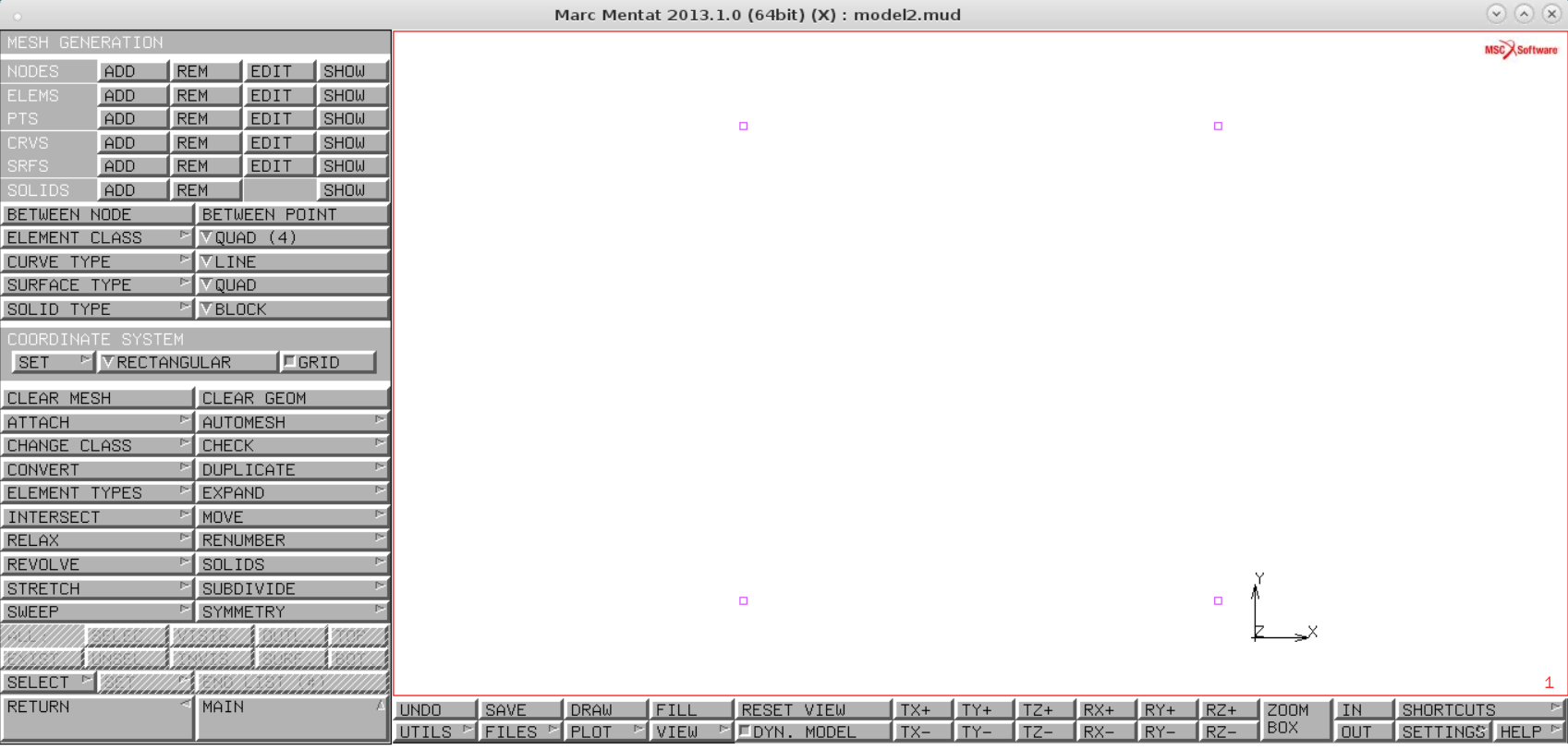 Si costruisce adesso la geometria in parete sottile. Controllo che su “Element class” sia attivo “Quad(4)”Mesh generation → elements → add: seleziono i nodi in senso antiorario per avere circuitazione positiva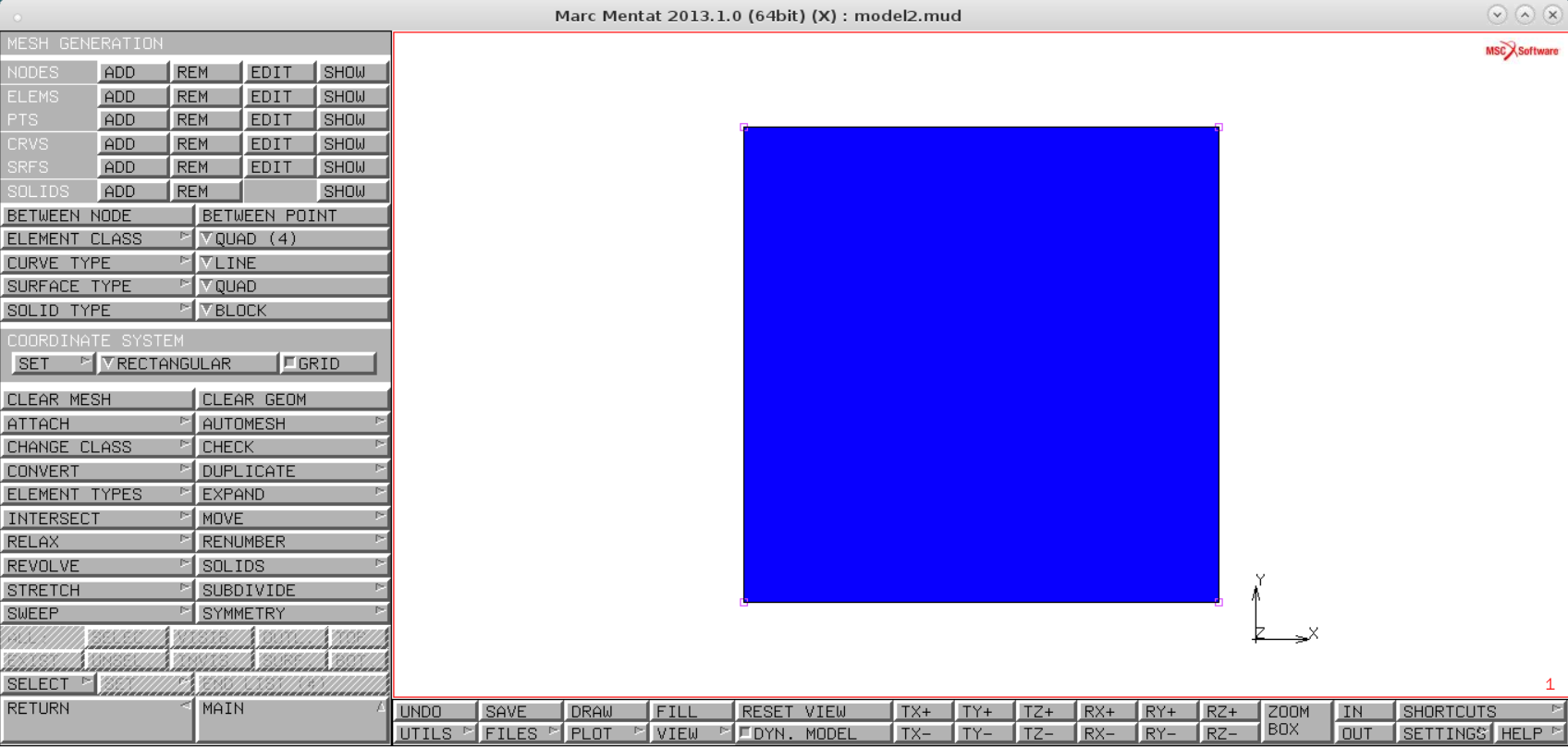 Questo rappresenta il piano medio di un corpo in parete sottile al quale, successivamente, verrà associato uno spessore pari ad 1 mm.AppendiciLista dei simboliRiferimentiPer i file completi in maxima si guardi:maglia_triangolare_v004b.wxmxvalutazione_coeff_taglio_energia_trave_v000b.wxmxPer la simulazione FEM invece si faccia riferimento a:monoelem_piastra_v000b.mfdAutori e carico orarioOre dedicate alla stesura/revisione degli appunti di questa lezione.Carico generico appicato alla strutturaSforzo normale, taglio e momento flettente applicati alla struttura Energia potenziale associata alla struttura considerata, Spostamenti e rotazioni della struttura dovuti all’applicazione di Momento staticoMomento d’inerziaEnergia potenzialeModulo di taglioSforzo tangenzialeAutore/RevisorePrima stesuraRevisioneSeconda stesuraTotaleAdamo Mango7Francesco Mariotti7Mattia Olcuire7Revisore 1Revisore 2Revisore 3Totale